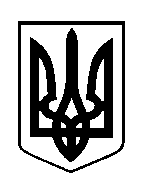 ШОСТКИНСЬКА РАЙОННА РАДАВОСЬМЕ СКЛИКАННЯПОСТІЙНА КОМІСІЯМАНДАТНА, З ПИТАНЬ ДЕПУТАТСЬКОЇ ЕТИКИ, ЗАКОННОСТІ, ПРАВОПОРЯДКУ, ОСВІТИ, ОХОРОНИ ЗДОРОВ'Я, КУЛЬТУРНОГО РОЗВИТКУ ТА СОЦІАЛЬНОГО ЗАХИСТУ___________________________________________________________________ ПРОТОКОЛ № 8засідання постійної комісіїм. Шостка                                                                                 29 червня 2022 рокуСьогодні на засіданні постійної комісії відсутні голова комісії та заступник голови, нам треба обрати голову постійної комісії. Запропонували обрати головою постійної комісії депутата Картавого В.Г. Прошу голосувати.Голосували «за» – одноголосноПОРЯДОК  ДЕННИЙ:І. Питання, що вносяться на розгляд сесії районної ради:Про стан законності, боротьби зі злочинністю, охорони громадського порядку та результати діяльності на території Шосткинського району. Доповідає:  Нагорний Ігор Олексійович – начальник Шосткинського  районного управління поліції Головного управління Національної поліції в Сумській області.Про стан зайнятості населення Шосткинського районую.Доповідає: Могила Володимир Миколайович – начальник управління соціального захисту населення  Шосткинської районної державної адміністрації.Про дострокове припинення повноважень та звільнення з посади заступника голови Шосткинської районної ради Шарамко І.М..Доповідає: Черноштан Ірина Степанівна – секретар постійної комісії.Про дострокове припинення повноважень депутата районної ради Чудакової М.М.. Доповідає: Черноштан Ірина Степанівна – секретар постійної комісії.Про голову постійної комісії з питань промисловості, транспорту, зв’язку, будівництва, житлово-комунального господарства та підприємництва.Доповідає: Черноштан Ірина Степанівна – секретар постійної комісії.Про  внесення змін до регламенту роботи районної ради. Доповідає: Черноштан Ірина Степанівна – секретар постійної комісії.ІІ. Планові питання, що вносяться на розгляд постійної комісії :Про хід виконання Районної програми соціального захисту окремих категорій громадян на 2021-2022 роки. Доповідає: Могила Володимир Миколайович – начальник управління соціального захисту населення  Шосткинської районної державної адміністрації.Про план роботи постійної комісії на ІІ півріччя 2022 року.Питання Про стан законності, боротьби зі злочинністю, охорони громадського порядку та результати діяльності на території Шосткинського району. На постійній комісії не розглядалося в зв’язку з відсутністю доповідача.2.СЛУХАЛИ: Про стан зайнятості населення Шосткинського району.                   Доповідає: Могила Володимир Миколайович – начальник                                              управління соціального захисту населення  	                    Шосткинської районної державної адміністрації.ВИСТУПИЛИ: Картавий Володимир Григорович – депутат районної радиЗгідно нового Закону України «Про стан зайнятості населення» з якого бюджету буде оплата праці?Могила Володимир Миколайович  - начальник управління  соціального захисту                                    	                  населення Шосткинської районної державної                          	адміністрації.В Законі прописано державний бюджет. Постійна комісія вирішила:Проєкт рішення з даного питання схвалити та рекомендувати внести на розгляд сесії районної ради.                            Голосували: «за» –  одноголосно.3. СЛУХАЛИ: Про дострокове припинення повноважень та звільнення з посади заступника голови Шосткинської районної ради Шарамко І.М..  	 Доповідає: Черноштан Ірина Степанівна – секретар постійної комісії.Постійна комісія вирішила:Проєкт рішення з даного питання схвалити та рекомендувати внести на розгляд сесії районної ради.                            Голосували: «за» –  одноголосно.4. СЛУХАЛИ: Про дострокове припинення повноважень депутата районної ради Чудакової М.М.Доповідає: Черноштан Ірина Степанівна – секретар постійної комісії.Постійна комісія вирішила:Проєкт рішення з даного питання схвалити та рекомендувати внести на розгляд сесії районної ради.                            Голосували: «за» –  одноголосно.5. СЛУХАЛИ: Про голову постійної комісії з питань промисловості, транспорту, зв’язку, будівництва, житлово-комунального господарства та підприємництва.Доповідає: Черноштан Ірина Степанівна – секретар постійної комісії.Постійна комісія вирішила:Проєкт рішення з даного питання схвалити та рекомендувати внести на розгляд сесії районної ради. 6. СЛУХАЛИ: Про  внесення змін до регламенту роботи районної ради. Доповідає: Черноштан Ірина Степанівна – секретар постійної ради.                            Голосували: «за» –  одноголосно.Постійна комісія вирішила:Проєкт рішення з даного питання схвалити та рекомендувати внести на розгляд сесії районної ради.                            Голосували: «за» –  одноголосно.7. СЛУХАЛИ: Про хід виконання Районної програми соціального захисту окремих категорій громадян на 2021-2022 роки. Доповідає: Могила Володимир Миколайович – начальник управління соціального захисту населення  Шосткинської районної державної адміністрації.Постійна комісія вирішила: Інформацію з даного питання взяти до відома.                             Голосували: «за» –  одноголосно.8. СЛУХАЛИ: Про план роботи постійної комісії на ІІ півріччя 2022 року. Доповідає: Черноштан І.С. – секретар постійної комісії.Постійна комісія вирішила:Рішення прийняти (рішення додається).Голосували «за» – одноголосноГолова постійної комісії                                                      В. Картавий Секретар постійної комісії                                                   І.ЧерноштанПрисутні депутати:Черноштан І.М., Босак Н.Є., Горбасьов В.В., Картавий В.Г.,Штанюк О.Т., Штогрин О.Т.Відсутні:Прохоровська І.М. – хвора,Хроль О.В. – виробнича необхідність,Кащенко Т.О. – на курсах, Мельник О.В. – виробнича необхідність, Слукіна Т.П. – на курсахПрисутні:Шарамко І.М. – заступник голови Шосткинської районної ради, Харченко О.Г. – радник голови Шосткинської районної ради,Могила В.М. – начальник управління соціального захисту населення Шосткинської районної державної адміністрації.